                      PREFEITURA MUNICIPAL DE CUMARU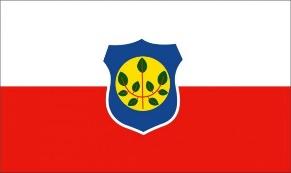                                                   Estado de PernambucoOFÍCIO GP/PM/Nº 21/2017. Cumaru (PE), 23 de janeiro de 2017.Ao Exmo. Sr. Presidente do Tribunal de Contas de PernambucoDr. Carlos Porto de BarrosAssunto: Declaração de Bens Senhor Presidente,Venho por meio deste, encaminhar declarações de bens referente aos cargos de Prefeita e Vice Prefeita, apresentadas à Câmara Municipal em 1º de janeiro de 2017 quando da posse para início do mandato no Município de Cumaru, nos termos do inciso Viii, do art. 8º da Lei Estadual Nº 12.600/2004.Sendo ao que se apresenta no momento, elevo votos de ilibada estima e apreço.
		Atenciosamente, MARIANA MENDES DE MEDEIROSPREFEITA